Es cualquier persona que se encargue de la primera intervención ante una emergencia. Su función será comprobar la incidencia y ofrecer una primera reacción encaminada a su control. Su ámbito de actuación será el sector de su planta.Si se activa la alarma o detecta un fuego, escape de gas o derrame de productos químicos, avise inmediatamente al Centro de Control Interno (por teléfono:0, activando un pulsador de alarma, enviando a un compañero o desplazándose personalmente si es preciso. 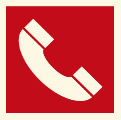 Adoptará las funciones propias de un miembro de equipo de alarma y evacuación (EAE) en caso de no encontrarse presente un miembro de dicho equipo.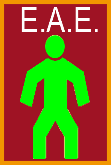 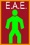 Fin de emergencia: controlada la situación, restablecer servicios.EN CASO DE INCENDIOSi considera el fuego controlable: desaloje la zona, aísle el foco de incendio, e intente apagarlo con los extintores. Dirija el chorro a la base de las llamas, recuerde no utilizar agua en presencia de tensión eléctrica.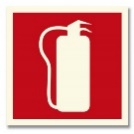 Si considera el fuego no controlable: No ponga en peligro su integridad física y ordene desalojar la zona (evacuación parcial).Evite su propagación: aparte material combustible, cierre ventanas y puertas.Permanezca en alerta ante la posible orden de evacuación general.EN CASO DE ESCAPE DE GASCompruebe la zona, analizando si es posible entrar o no según el riesgo.En el caso de que entre tápese las vías respiratorias. Si es necesario utilice mascarilla de protección respiratoria semiautónoma.Si es posible, cierre la válvula de gas y corte el suministro de energía.Intente ventilar la zona: abriendo puertas y ventanas.Evacue la zona.EN CASO DE DERRAMECompruebe la zona, analizando si es posible entrar o no según el riesgo.En el caso de que entre tápese las vías respiratorias. Si es necesario utilice mascarilla de protección respiratoria.Intente ventilar la zona abriendo puertas y ventanas.Utilicen un productor absorbente para recogerlo y retirarlo de forma adecuada. Evacue la zona.